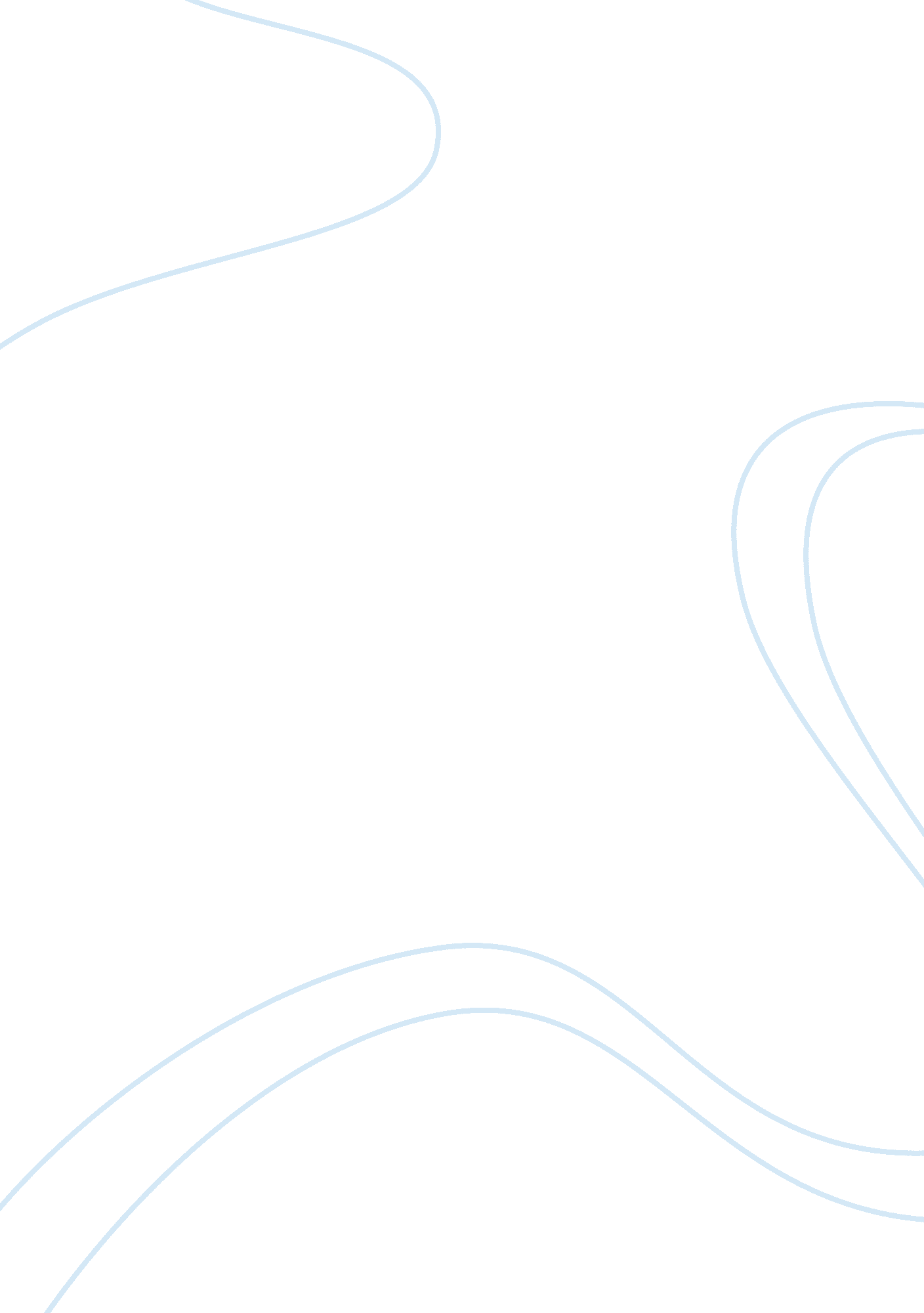 Mothers available with options of auto ignitionBusiness, Industries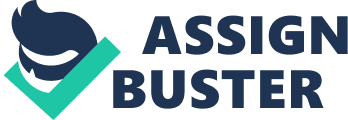 Mothers are awesome cooks! Evenif they aren’t the finest cook, they are always the best for their kids. Theyare always in the kitchen whenever their kids and family are hungry. Withoutany grumbling, they put in their best efforts to present tasty meals everysingle day. So, for all those mums who have a hard time cooking delicious foodfor their family, here is some good news for you! Paytm has brought a KitchenCarnival for you where you can get all yourkitchen cooking, storing, serving and dining essentials at great discountsalong with flat 35% and 40% cashbacks! Check out these special offers from someof the renowned brands in the industry. Sunflame gascooktops at flat 40% cashbackMakecooking easier and efficient with the Sunflame gas cooktops built withtoughened glass available at amazing Paytm deals! Depending on the size of yourfamily, varieties you cook and your kitchen activities, you can choose fromcooktops with 2 burners, 3 burners and 4 burners as per your requirements. Great designs in black and silver options are available with options of autoignition and manual ignition for you to choose from. Its designed so beautifullythat it not only makes cooing easier but also adds beauty and a class to yourkitchen. Preethi gascooktops at flat 40% cashbackAnothername in the cooktops category – Preethi – is also offering its silver, blackand grey models in gas cooktops to help you with easy cooking. Like Sunflame, Preethi also offers options of 2 burners, 3 burners and 4 burners but, itsmodels do not have an option of auto ignition. You have no other choice exceptthe manual ignition. However, you can choose the material you would prefer foryour cooktop, ranging in brass, aluminum, toughened glass and stainless steel. United cookwareat flat 40% cashbackNot only cooktops, but there is arange of other cookware essentials too from United that is here to make cookingmuch more efficient for you. With its wide collection of tawas, fry pans, kadais, sauce pots, sauce pans and pressure cookers, United is going to be ofgreat help! Tupperware at flat 40% cashbackTupperware, the leading name in the home products line, is offeringits preparation, storage, containment and serving products at the Paytm KitchenCarnival too. Check out its wide assortment ofbottles, storage containers and tiffins available at flat 40% cashbacks! Lockat flat 40% cashback Anotherwell-known name, Lock is also offering its collection of lunch sets, storage containers, bottles, mugs and more at the carnival to help store andkeep your food fresher for longer. Best offer of all time. Deals going fast! Wonderchefkitchen tools at flat 35% cashback The Wonderchef Paytmdeals will really make you wonder how you can get such awesomekitchen tools at such amazing prices! All the tools you require for yourkitchen –strainers, colanders, egg tools, fruit and vegetable tools, tongs, ladles, spatulas, graters, peelers, slicers, pasta tools, pizza tools, oilbrushes, knives and chopping boards – are available at flat 35% cashbacks fromWonderchef. Pigeon cookwareat flat 35% cashback LikeUnited, Pigeon is also offering a wide range of cookware including cookingutensils, idli makers, tawas, fry pans, kadhais, pressure cookers and gasstoves. Along with cookware, it also offers fine dining and serving accessoriestoo. Corelle at flat 35%cashback Serveyour guests in style with the amazing designs that Corelle is offering. Get allyour dining and serving needs fulfilled at the Paytm Kitchen Carnival. Selectfrom a wide range of dinner sets, dinner plates, casseroles, dishes, bowls, trays and platters. Electric Water Purifier Upto 50% DiscountBrands like Pureit, LivPure, Eureka, Kent and more popular Branded Electric Water Purifers are listed under thiscategory. Drink Purified Water and Stay healthy. Buy the Water Purifier foryour Home and be happy and healthy. Livpure Glitz+ 7 L RO+UF ElectricalWater Purifier at Rs. 8, 490 18% Discount . Pureit Ultima 10 L RO + UV ElectricWater Purifier at Rs. 19, 179 12% OFF. Eureka Forbes Dr. Aquaguard Compact UVElectrical Water Purifier Rs. 8, 250 8% OFF. Kent Ultra UV Water Purifier (Blue) atRs. 6, 150 28% OFF . Paytm BigBazaar Kitchen Appliances Sale: Upto 70% OFFPigeonBlackline Smart 4 Burner Glass Top Gas Stove at Rs. 3, 999 43% Discount  Wellberg3 Pcs Glass Lunch Box Set with Insulated Bag at Rs. 499 57% Discount  NirlepNon-Stick Flat Tawa 29 cm at Rs. 1, 005  Pigeon Blackline Smart 2 Burner Glass Top GasStove at Rs. 2, 599 48% Discount . . PrestigeNakshatra Cute 3 ltrs Pressure Cooker at Rs. 1, 665 10% Discount WellbergInduction Based Tawa & Kadai Combo at Rs. 1, 199 20% Discount PrestigePopular Plus 2 ltr Aluminium Pressure Cooker at Rs. 990 6% Discount  PaytmKitchen Carnival Sale Offers & Cashback OffersPopular Deals: Bar& Barbeque Flat 30% Cashback MixerJuicer Grinders Minimum 20% Cashback Cookware& Hobs Flat 30% Cashback Kettles& Coffee Makers Upto 50% Cashback Bakeware Flat30% Cashback MicrowaveOvens Upto 70% OFF LunchBox & Tiffins Upto 40% Cashback SignoracareAppliances Upto 60% OFF InstantGeysers  Upto 45% OFFKitchen Best Sellers: WonderchefRoyal Velvet Blue Set Of 4 Pcs at Rs. 2, 450 46% Off Wellberg3 Pcs Glass Lunch Box Set with Insulated Bag at Rs. 399 57% OFF: Use couponLUNCH WonderchefGas Oven Tandoor DUO at Rs. 5, 499 8% Discount MiltonOrchid White Casseroles – Set Of 3 at Rs. 679 10% DiscountPrestigeOmega Select Plus Kib 6 Pcs Set at Rs. 4, 599 20% Discount  Pigeon Carlo Induction Base Aluminium CookwareGift Set 1, 499 48% Discount PristineStainless Steel Induction Sandwich Base Multi Purpose Kadai With 5 Plates atRs. 1, 349 18% OFF   Other than these specialoffers, you can also shop for many other essentials from many other names inthe market like Milton, Prestige, Butterfly, Carlsberg, Nayasa and KingInternational. So, hurry up and shop right away for all these equipment to makeyour kitchen an efficient one! And, make sure to shop with the latest Paytmoffers available at DiscountMantra – India’s best online offersand coupons store to make shopping pocket-friendly. 